Region 5 is proud to provide monetary assistance to deserving athletes who are in the pursuit of higher education while continuing to train and compete, representing both Region 5 and USA Gymnastics.To qualify, athletes must:Be at least seventeen (17) years of age.Compete as a Senior Elite Athlete and train a minimum of 10 (ten) hours a week.Have competed in Region 5 for a total of 5 years. Exceptions can be made, given the athlete receives consent from the Regional Board. If an athlete leaves the region and returns they must compete within the Region for one full year (regional championships – regional championships) before they will be eligible to apply. Be enrolled with a minimum of 9 (nine) credit hours at an accredited college or university (as of the fall semester of the award year).Maintain a GPA of at least 2.5.Submit the following documents no later than April 13, 2024 in order to be considered for scholarships awarded at the 2024 Regional Championships:Region 5 academic scholarship application.Official high school and/or college transcripts.A letter from the athlete’s personal coach confirming their presence at the gym, training schedule, and that they will be competing for the duration of the upcoming year.Official dossier from the athlete’s USA Gymnastics profile, including competition history.University receipts indicating full-time student status and amounts paid for tuition, fees, etc.Mail applications to:Dmitri PoliaroushRegion 5 Director503 Green Springs RoadYoungsville, LA. 70592Please mail a return receipt request to verify delivery.Please print clearly or type.Name: 	                                             USAG#: 	Address: 	City: 	 State: 	 ZIP: 	Birth date (MM/DD/YYYY): 	 Social Security #: 	 Daytime phone number: 	 Evening phone number: 	Team Affiliation: 	High school attended (include city and state): 	High school graduation date: 		 High school GPA: ___________________University attending (include city and state): 	College level: 	 Cumulative college GPA: 	 Expected college grad date: 	 Signature: 	 Date: 	Parent/Guardian signature: 	 Date: 	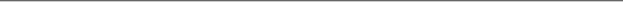 List National-level and International-level medals earned during the last competition year (2023).List additional athletic accomplishments, including other medals earned in trampoline and tumbling.What do you consider your greatest athletic accomplishment(s)?What are your athletic goals for the coming year?Describe your leadership activities in trampoline and tumbling, such as volunteer (unpaid) participation in clinics or meets. How do you conduct yourself as a role model for younger/lower-level gymnasts?What are your academic goals? Include your current or planned major or degree program.List your academic awards and/or honors, including the years received, and whether your participation is high school-level or college-level.List any community/volunteer activities, your role in the activities, and the years you participated.What are your current career goals?How would a scholarship contribute to your academic, athletic, and career goals? Be specific.List all income received for the 2023/2024 year OR expected income for the 2024/2025 year. If you qualify as a dependent – i.e., your parent(s) or guardian(s) can claim you on a 2024 federal tax return – include your parents’/guardians’ income. (See the following for definitions). http://www.irs.gov/Individuals/Qualifying-Child-Rules🗆 Earned 2023/2024 	OR 	🗆 Expected 2024/2025?Salary/Wages (include from W-2): 	$	Loans: 	$	Scholarships and/or grants: 	$	List academic/athletic scholarship details: 	Other Income (including parental support): 	$	Total Income: 	$	Are you: 🗆 Currently attending college	   OR	🗆 In HS, estimating college costs for next year?If your college expenses are estimated, have you been accepted by the university? 	How many credit hours are you or will you be enrolled per semester? 	Be sure to attach proof of full-time enrollment status and official university receipts showing your payments for tuition and fees. Application packets without these documents cannot be processed.Provide annual college and training expense details.Tuition & Fees: 	$	Books/Supplies: 	$	Housing/Room & Board: 	$	Cost of Living Expenses (e.g., utilities): 	$	Training, Travel, & Competition Costs: 	$	List details of these costs: 	Total Expenses: 	$	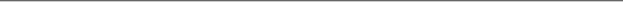 For Office Use OnlyDate received: 	Action taken: 	 Date: 	Amount awardedFall semester 2024: $	 Spring semester 2025: $	Check to be issued to: 	TumblingTrampolineDouble Mini TrampolineCurrent competition levelNumber of years competedEventLevelMedalYearEventLevelMedal